Задание на период дистанционного обучения (12.05.2020 – 15.05.2020)Учитель Холина А.Г.      класс 4 «Б»Внеурочная деятельностьДатаПредметТема урокаКлассная работаДомашнее заданиеПримечание / контроль 12.05.2020Русский языкУрок на платформе zoomУчимся давать характеристику предложениюр/р Сочинение «О чем мне рассказала старая фотография»Учебник с. 172 – 173 знакомство с инструкцией Рт упр. 81 с. 83 -84Сочинение «О чем мне рассказала старая фотография», учебник ч.2 с. 104 упр.42 Дз 13.0512.05.2020Математика Урок на платформе zoomНатуральное число 0. Алгоритмы вычисления столбиком№ 323-327 с. 100 (устно)№329 с. 101, рт № 145-149 с. 77, №155 с. 79Рт № 153,154 с.78Дз 13.05(по списку)12.05.2020Литературное чтениеУрок на платформе zoomДмитрий Кедрин «Все мне мерещится…»Закрепление понятия «строфа», «ритм»Проверка д/зС. 156-158 работа по теме урокаС. 159 музейный домДз 13.05 (по списку)12.05.2020Изобразительное искусствоИскусство выбирать главное. Дракон – символ добра и защиты. Образ человека в искусстве Китаяhttps://yandex.ru/video/preview/?filmId=11588653740714773637&from=tabbar&reqid=1589134640837040-1543017787829226545100109-sas1-7138&text=%D0%B4%D1%80%D0%B0%D0%BA%D0%BE%D0%BD+%D1%81%D0%B8%D0%BC%D0%B2%D0%BE%D0%BB+%D0%B4%D0%BE%D0%B1%D1%80%D0%B0+%D0%B8+%D0%B7%D0%B0%D1%89%D0%B8%D1%82%D1%8B+ 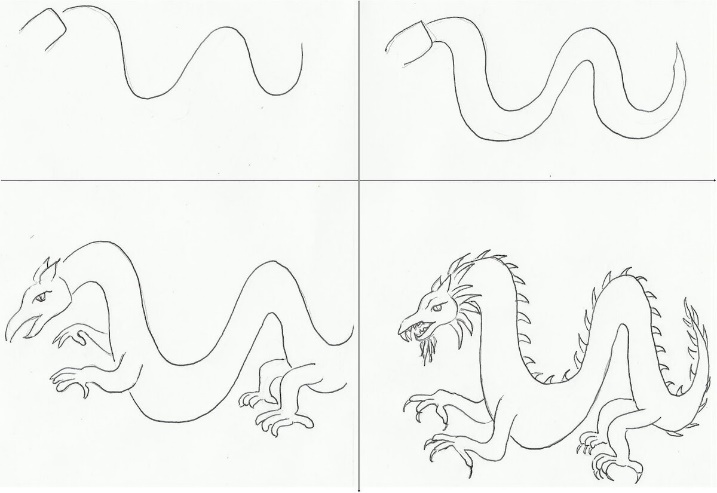 Поэтапное рисование дракона в карандашеРаскрасить красками (акварель)12.05 до 17.0013.05.2020Русский языкУрок на платформе zoomПростые и сложные предложения. Знаки препинания в сложных предложениях.Упр. 175 с. 173 (письменно)Упр. 176 с. 174- 176 (устно)Правило с. 177Рт упр. 82 с. 84-84Дз 14.05 (по списку)13.05.2020Математика Урок на платформе zoomДействия с величинами. Решение арифметических задач№342 с. 104 (устно)Рт № 159 с. 81, № 162(1-3) с. 83-84№ 353 с. 106Дз 14.05(по списку)13.05.2020Английский языкМое хоббиПовторить Past SimpleР. Т. Урок 64Р. Т . урок 64 стр 90- 91До 15.0513.05.2020Окружающий мирМосква: память о войне 1812 года.Память Москвы о героях Великой Отечественной войны 1941-1945С. 96-103 знакомство с темой урокаРт. №82 с. 44Дз 13.05 до 17.0013.05.2020Технология Фигурки из глины и пластических материаловпросмотреть до 9 минут. Выполнить 1 изделиеhttps://yandex.ru/efir?stream_id=4bc067bdb77348a180e32e341b75288e&from_block=logo_partner_player 13.05. до 17.0014.05.2020Русский языкУрок на платформе zoomОтличие сложных предложений от простых предложений с однородными членамиУпр. 177 с. 177 – 178 (устно)Упр. 178 с. 179Рт упр. 83 с 85 -86Дз 15.05 (по списку)14.05.2020Математика Урок на платформе zoomГеометрические фигуры и их свойстваРт № 163 с 86С. 109 № 365С. 110 № 369-371Рт № 165,166 с. 87Дз 15.05 (по списку)14.05.2020Литературное чтение«Гимн природе». Государственный гимн Российской ФедерацииС. 160-162 работа по теме урока14.05.2020Физическая культураБеговая подготовка. Встречная эстафета.https://fivecamp.ru/эстафеты/  познакомиться с темой15.052020Русский языкУрок на платформе zoomСложные предложения и простые предложения с однородными членами. р/р учимся рассказывать о творчестве писателя или поэтаУпр. 179, 180 с. 180-182.Правило с. 182Учебник ч. 2 с.105-107 (устно)15.052020МатематикаУрок на платформе zoomБуквенные выражения и уравнения№ 374 с. 111Рт № 172 с. 89, № 173 (1) с. 90Рт № 173(2,3) с. 90Дз 19.05(по списку)15.052020Английский языкРазвитиеумения чтения сполнымпониманиемУчебник. Прочитать текст«Monkey World»Учебник упр. 1 с. 85-86Выписать незнакомыеслова с переводом.15.052020Музыка Воплощение в музыке настроений, чувств, характера человека, его отношение к природе, к жизниПрезентация от учителядатаВнеурочная деятельностьТема занятияКлассная работа12.05«Палитра»Аппликация. Декоративный натюрморт. « Самовар»Материалы; картон А4, цв. бумага, клей ПВА, ножницы, карандаш. 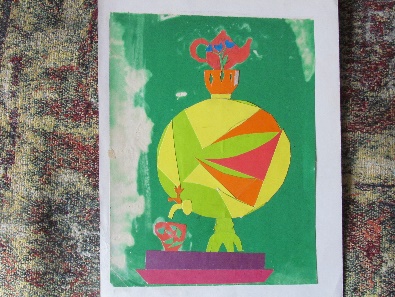 13.05«Ключ и заря»Подготовка к конференцииПодготовка итогов работы клуба15.05«Подвижные игры»Подвижная игра «Удочка»Познакомиться с правилами игрыИнтернет-ресурсы15.05«Мы и окружающий мир»Человек в мире природы и культурыПрезентация от учителя